Ул.”Независимост” № 20, централа: 058/600 889; факс: 058/600 806;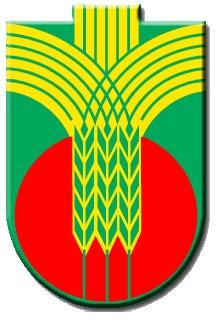 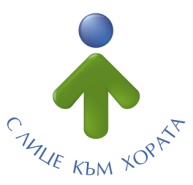 e-mail: obshtina@dobrichka.bg; web site: www.dobrichka.bgСЪОБЩЕНИЕна община ДобричкаНа основание чл. 6, ал. 9 и т. 2 от Наредба за условията и реда за извършване на оценка на въздействието върху околната среда /ОВОС/, от 01.11.2021 г. е открит обществен достъп до информацията по Приложение 2 за инвестиционното предложение: „Промяна в технологията на преработка на сурово краве мляко в съществуваща мандра/цех с допълване на техника за масло и сметана и увеличаване на капацитета на преработка на мляко“ в поземлен имот (ПИ) с идентификатор № 39061.22.21, землище село Котленци, община Добричка.Инвестиционното предложение е с възложител: Радослава Рогова-Стефанова.Документацията е на разположение на интересуващите се всеки работен ден в период от 01.11.2021 г. до 15.11.2021 г. в: сградата на Община Добричка, град Добрич, ул."Независимост" №20, етаж 2, стая 233, от 08.00 до 12.00 и от 13.00 до 17.00 часа, както и на интернет страницата на общината.За контакти, подаване на забележки, разяснение, възражения, писмени становища и мнения се приемат в:РИОСВ, гр. Варна, ул. „Ян Папах" № 4, e-mail: riosv-vn@mbox.contact.bg, и община Добричка, ул. „Независимост" № 20, e-mail: obshtina@dobrichka.bg.